Universidad Americana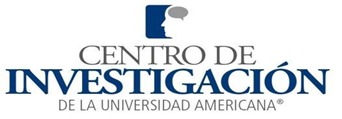 Centro de InvestigaciónFormulario para solicitarIncentivo a las Publicaciones CientíficasAsunción,     de                        de 202.Señores Centro de InvestigaciónPresente 		 Tengo a bien solicitar el incentivo correspondiente a la publicación de una investigación científica de acuerdo con lo dispuesto en la Normativa de Incentivo a las Publicaciones de la Universidad Americana. Categoría Investigador        Docente           Estudiante   Unidad Académica FACEA        FDyCP      FACYT      EPG   Título de la Publicación: ______________________________________________________________________________________________________________________________________________________________________Categoría de la Revista Q1      Q2     Q3     Q 4     Indexada y Arbitrada   Línea de Investigación a la que se adscribe______________________________________________________________________________________________________________________________________________________________________Título del Articulo ______________________________________________________________________________________________________________________________________________________________________Enlace del Artículo ______________________________________________________________________________________________________________________________________________________________________Autor Principal: _________________________________________________________ Coautores (si corresponde) ____________________________________________________________________________________________________________________________________Atentamente.                                                         ______________________________                                             Firma                     Aclaración: _____________________